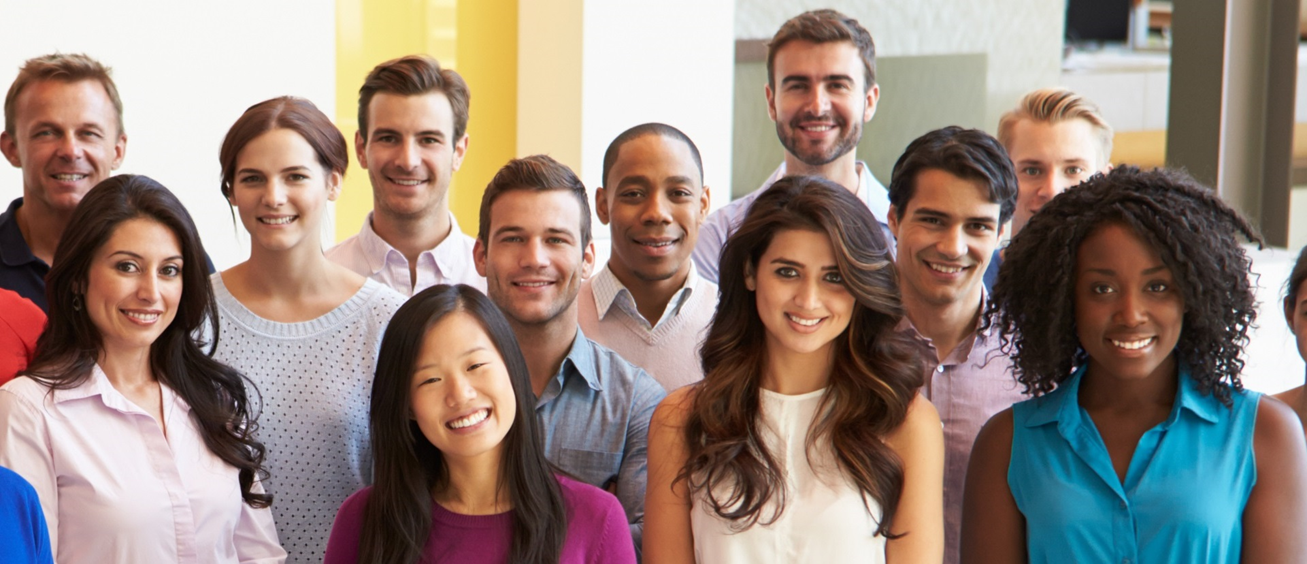 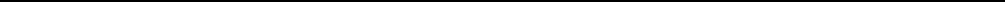 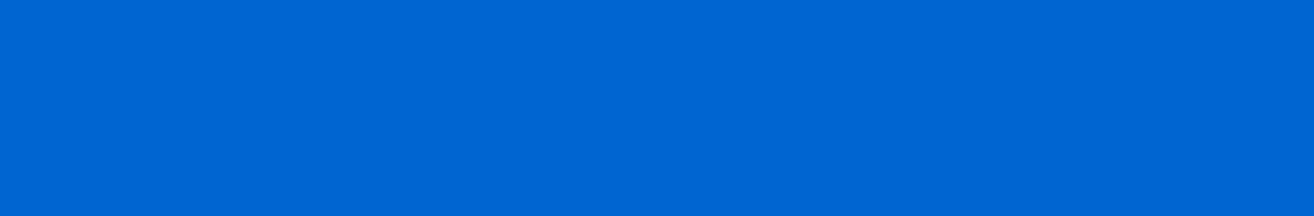 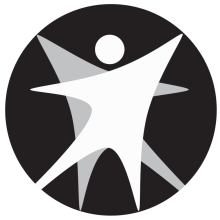 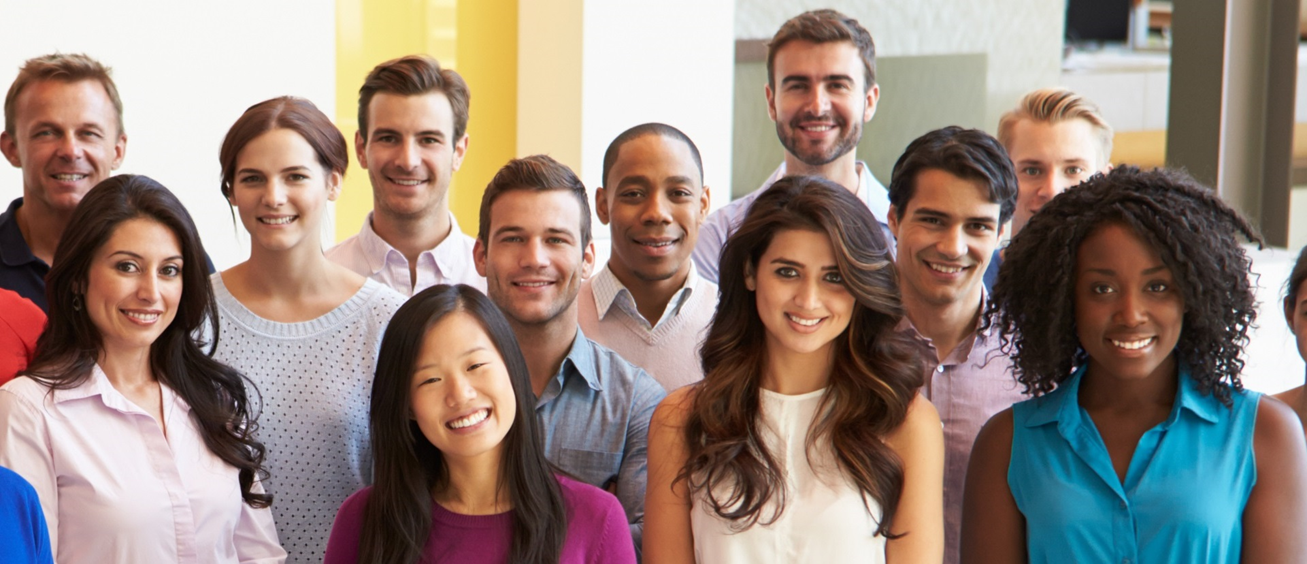 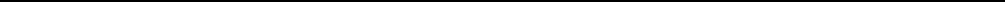 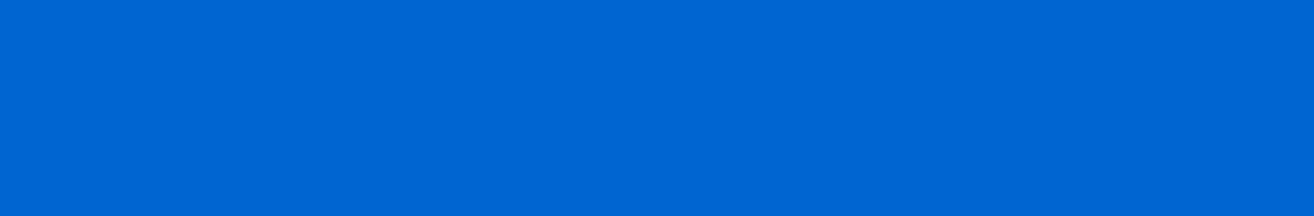 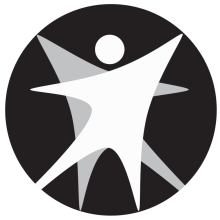 Community and Advocacy OrganizationsCommunity and Advocacy OrganizationsCommunity and Advocacy OrganizationsStakeholders from this category may need more explanation of their role in the process: see Message Maps in in Appendix D of the toolkit to help with this conversation.Neighborhood OrganizationsStakeholders from this category may need more explanation of their role in the process: see Message Maps in in Appendix D of the toolkit to help with this conversation.Community ResidentsStakeholders from this category may need more explanation of their role in the process: see Message Maps in in Appendix D of the toolkit to help with this conversation.Civic OrganizationsStakeholders from this category may need more explanation of their role in the process: see Message Maps in in Appendix D of the toolkit to help with this conversation.Philanthropic OrganizationsStakeholders from this category may need more explanation of their role in the process: see Message Maps in in Appendix D of the toolkit to help with this conversation.Environmental OrganizationsStakeholders from this category may need more explanation of their role in the process: see Message Maps in in Appendix D of the toolkit to help with this conversation.Faith-Based OrganizationsGovernmentGovernmentGovernmentBecause some government sectors may need help making a connection between their program’s goals and objectives and the climate and health work described in this process, see Appendix I of the toolkit for a tool to assist with these conversations: Obtaining Local Health Jurisdiction Leadership Buy-In.County Board of HealthBecause some government sectors may need help making a connection between their program’s goals and objectives and the climate and health work described in this process, see Appendix I of the toolkit for a tool to assist with these conversations: Obtaining Local Health Jurisdiction Leadership Buy-In.Tribal OrganizationBecause some government sectors may need help making a connection between their program’s goals and objectives and the climate and health work described in this process, see Appendix I of the toolkit for a tool to assist with these conversations: Obtaining Local Health Jurisdiction Leadership Buy-In.Environmental Division within Public Health DepartmentBecause some government sectors may need help making a connection between their program’s goals and objectives and the climate and health work described in this process, see Appendix I of the toolkit for a tool to assist with these conversations: Obtaining Local Health Jurisdiction Leadership Buy-In.Elected OfficialsBecause some government sectors may need help making a connection between their program’s goals and objectives and the climate and health work described in this process, see Appendix I of the toolkit for a tool to assist with these conversations: Obtaining Local Health Jurisdiction Leadership Buy-In.Public Health Programs (e.g., epidemiology, mental health, etc.)Because some government sectors may need help making a connection between their program’s goals and objectives and the climate and health work described in this process, see Appendix I of the toolkit for a tool to assist with these conversations: Obtaining Local Health Jurisdiction Leadership Buy-In.School System (K-12)Because some government sectors may need help making a connection between their program’s goals and objectives and the climate and health work described in this process, see Appendix I of the toolkit for a tool to assist with these conversations: Obtaining Local Health Jurisdiction Leadership Buy-In.Parks and Recreation DepartmentBecause some government sectors may need help making a connection between their program’s goals and objectives and the climate and health work described in this process, see Appendix I of the toolkit for a tool to assist with these conversations: Obtaining Local Health Jurisdiction Leadership Buy-In.Public Health LaboratoryBecause some government sectors may need help making a connection between their program’s goals and objectives and the climate and health work described in this process, see Appendix I of the toolkit for a tool to assist with these conversations: Obtaining Local Health Jurisdiction Leadership Buy-In.Public Safety, Emergency Response, and Emergency Medical ServicesBecause some government sectors may need help making a connection between their program’s goals and objectives and the climate and health work described in this process, see Appendix I of the toolkit for a tool to assist with these conversations: Obtaining Local Health Jurisdiction Leadership Buy-In.Regional Offices of Federal Agencies (e.g., EPA, USDA, FDA, DOT)Because some government sectors may need help making a connection between their program’s goals and objectives and the climate and health work described in this process, see Appendix I of the toolkit for a tool to assist with these conversations: Obtaining Local Health Jurisdiction Leadership Buy-In.City/County Planning DepartmentBecause some government sectors may need help making a connection between their program’s goals and objectives and the climate and health work described in this process, see Appendix I of the toolkit for a tool to assist with these conversations: Obtaining Local Health Jurisdiction Leadership Buy-In.Zoning BoardBecause some government sectors may need help making a connection between their program’s goals and objectives and the climate and health work described in this process, see Appendix I of the toolkit for a tool to assist with these conversations: Obtaining Local Health Jurisdiction Leadership Buy-In.Traffic Engineering DepartmentBecause some government sectors may need help making a connection between their program’s goals and objectives and the climate and health work described in this process, see Appendix I of the toolkit for a tool to assist with these conversations: Obtaining Local Health Jurisdiction Leadership Buy-In.Regional Planning Commissions and Metropolitan Planning Organizations (RPCs/MPOs)Because some government sectors may need help making a connection between their program’s goals and objectives and the climate and health work described in this process, see Appendix I of the toolkit for a tool to assist with these conversations: Obtaining Local Health Jurisdiction Leadership Buy-In.Public Transportation ProviderBecause some government sectors may need help making a connection between their program’s goals and objectives and the climate and health work described in this process, see Appendix I of the toolkit for a tool to assist with these conversations: Obtaining Local Health Jurisdiction Leadership Buy-In.Police and Fire DepartmentsBecause some government sectors may need help making a connection between their program’s goals and objectives and the climate and health work described in this process, see Appendix I of the toolkit for a tool to assist with these conversations: Obtaining Local Health Jurisdiction Leadership Buy-In.Forestry DepartmentBecause some government sectors may need help making a connection between their program’s goals and objectives and the climate and health work described in this process, see Appendix I of the toolkit for a tool to assist with these conversations: Obtaining Local Health Jurisdiction Leadership Buy-In.Economic Development DepartmentBecause some government sectors may need help making a connection between their program’s goals and objectives and the climate and health work described in this process, see Appendix I of the toolkit for a tool to assist with these conversations: Obtaining Local Health Jurisdiction Leadership Buy-In.Institution of Higher Education (e.g., universities and colleges)Local Business CommunityLocal Business CommunityLocal Business CommunityIt is important to include members from the private sector in this process to aim for full representation of community viewpoints. Hospital, Clinic, or Other Health Care FacilityIt is important to include members from the private sector in this process to aim for full representation of community viewpoints. Chamber of Commerce, Rotary, etc.It is important to include members from the private sector in this process to aim for full representation of community viewpoints. AgricultureIt is important to include members from the private sector in this process to aim for full representation of community viewpoints. MiningIt is important to include members from the private sector in this process to aim for full representation of community viewpoints. ForestryOtherOtherOtherIt is important to include tribal organizations and professional associations in this process. Ethnic and Cultural GroupsIt is important to include tribal organizations and professional associations in this process. Professional AssociationsSpheres of Influence Health Outcome:Spheres of Influence Health Outcome:Spheres of Influence Health Outcome:StrategiesIndividuals, Families, Social NetworksOrganizations and InstitutionsCommunity (neighborhoods, municipalities, counties, or state)Programs: Activities focused on increasing knowledge about health issues and/or promoting healthy behaviors or conditions.Systems Change: Change that impacts social norms of an organization, institution, or system; may include a policy or environmental change strategy. Policies are often the driving force behind systems change. Environmental Change: Physical aspects of the environment that support healthy or discourage unhealthy behaviors and conditions.Policy: Policies, rules, ordinances, and laws that support healthy practices, action, and behaviors.Action PlanAction PlanAction PlanAction PlanAction PlanHealth OutcomeAction StepsPartnersData GapsTimeline1) What agency are you affiliated with?2) Did today’s meeting help you understand how your role within your agency/organization relates to climate adaptation plans in your community?YesNoNot Sure3) Did today’s meeting help you understand how other agencies/organizations’ roles relate to climate adaptation plans in your community?YesNoNot Sure4) Did today’s meeting help you prioritize climate adaptation strategies that align with your agency/organization?YesNoNot Sure5) We want to improve our future community engagement processes. Please answer the following questions for the agenda items listed below:5) We want to improve our future community engagement processes. Please answer the following questions for the agenda items listed below:5) We want to improve our future community engagement processes. Please answer the following questions for the agenda items listed below:5) We want to improve our future community engagement processes. Please answer the following questions for the agenda items listed below:a) Agenda Item 1 (Climate-related impacts)What went well:What could have been improved: What went well:What could have been improved: What went well:What could have been improved: b) Agenda Item 2 (Small group session)What went well:What could have been improved: What went well:What could have been improved: What went well:What could have been improved: c) Agenda Item 3 (Large group session/prioritization process)What went well:What could have been improved: What went well:What could have been improved: What went well:What could have been improved: 6) Do you feel that you had a say in the prioritization of strategies?YesNoNot Sure7) Did this meeting prepare you to work on climate adaptation strategies in your community?YesNoNot Sure